Режим дня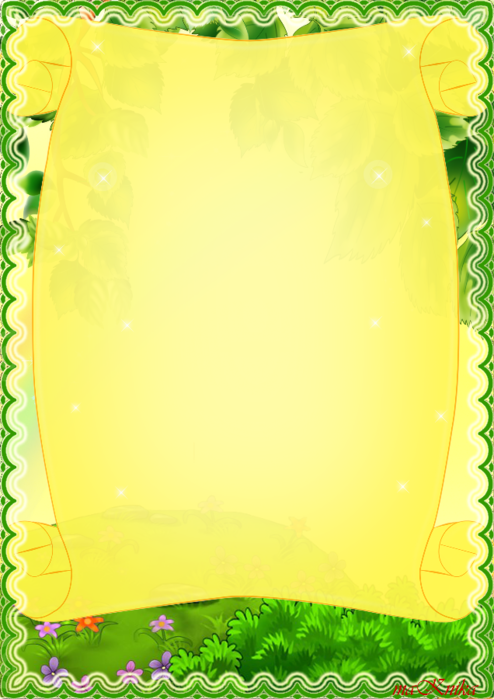 «Утро радостных встреч» - прием детей«Радость игры» - игровая деятельность7:30 - 8:15«В здоровом теле – здоровый дух» - утренняя гимнастика8:15 – 8:25«Вкусно и полезно» - подготовка к завтраку.Культурно-гигиенические мероприятия. Завтрак 8:25 – 9:00«Минутки игры» - игровая пауза. Подготовка к занимательной деятельности9:00 – 9:15Занимательная деятельность – организация совместной деятельности по основным образовательным областям9:15 – 9:30«Минутка шалости» - игры на снятия эмоционального напряжения 9:30 – 9:55Занимательная деятельность – организация совместной деятельности по основным образовательным областям9:55 – 10:10«Вкусно и полезно» - второй завтрак10:10 – 10:30«Нам хочется гулять» - подготовка к прогулке. Прогулка. Возвращение с прогулки.  10:30 – 11:40«Вкусно и полезно» - подготовка к обеду, обед11:40 – 13:00«Дрема пришла, сон принесла» - подготовка ко сну. Сон13:00 – 15:00«Потягушки» - постепенный подъем15:00 – 15:15«Вкусно и полезно» - полдник15:15 – 15:30«Как интересно все вокруг» - деятельность по интересам детей15:30 – 17:00«Вкусно и полезно» - подготовка к ужину. Ужин17:00 – 17:20«Растем, играя»- организованная игровая деятельность детей 17:20 – 18:30«Взрослые и дети» - встречи с родителями по решению воспитательно -  образовательных задач в условиях ДОУ и семья «До свидания!» - уход детей домой18:30 – 19:30